TUYỂN DỤNG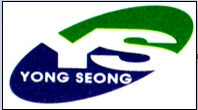 (CẦN TUYỂN GẤP)Tên công ty: Công ty TNHH Vina Yong SeongĐịa chỉ : Lô J6-KCN Đại Đồng – Tân Hồng – Từ Sơn – Bắc Ninh                 (Làn đường Thứ 2, sau Công ty TaBuChi) Điện thoại : 0222.222.0199 (số lẻ:125) Cần tuyển : + 50 công nhân nữTuổi từ 18 đến 25 tuổi  (không nhận người mắt cận, thuận tay trái, bệnh huyết áp.)Quyền lợi:                Môi trường làm việc thoải mái , thân thiện, Có điều hòa 12/12h làm việc.Thu nhập:7.000.000-9.000.000đTăng lương theo hiệu quả công tác và cam kết đầy đủ các chế độ dành cho người lao động theo như quy định pháp luật hiện hành (BHXH, BHYT, BHTN…).Có lương tháng thứ 13 theo quy định công ty.Được nghỉ chủ nhật các ngày lễ theo quy định.Được tham gia các hoạt động ngoại khóa: văn nghệ, thể thao, du lịchHồ sơ xin  việc:Sơ yếu lí lịch có dán ảnh 4x6 (không quá 06 tháng)Bản sao giấy khai sinh, các văn bằng, chứng chỉ.Giấy khám sức khỏe không   quá 03 tháng.Chứng minh thư, hộ khẩu photo công chứng.Đơn xin việc viết tay.Hồ sơ ghi rõ vị trí dự tuyển, nộp trực tiếp tại cổng bảo vệ CÔNG TY  TNHH  VINA  YONG SEONGBắt đầu nhận hồ sơ từ ngày 27/06/2019.